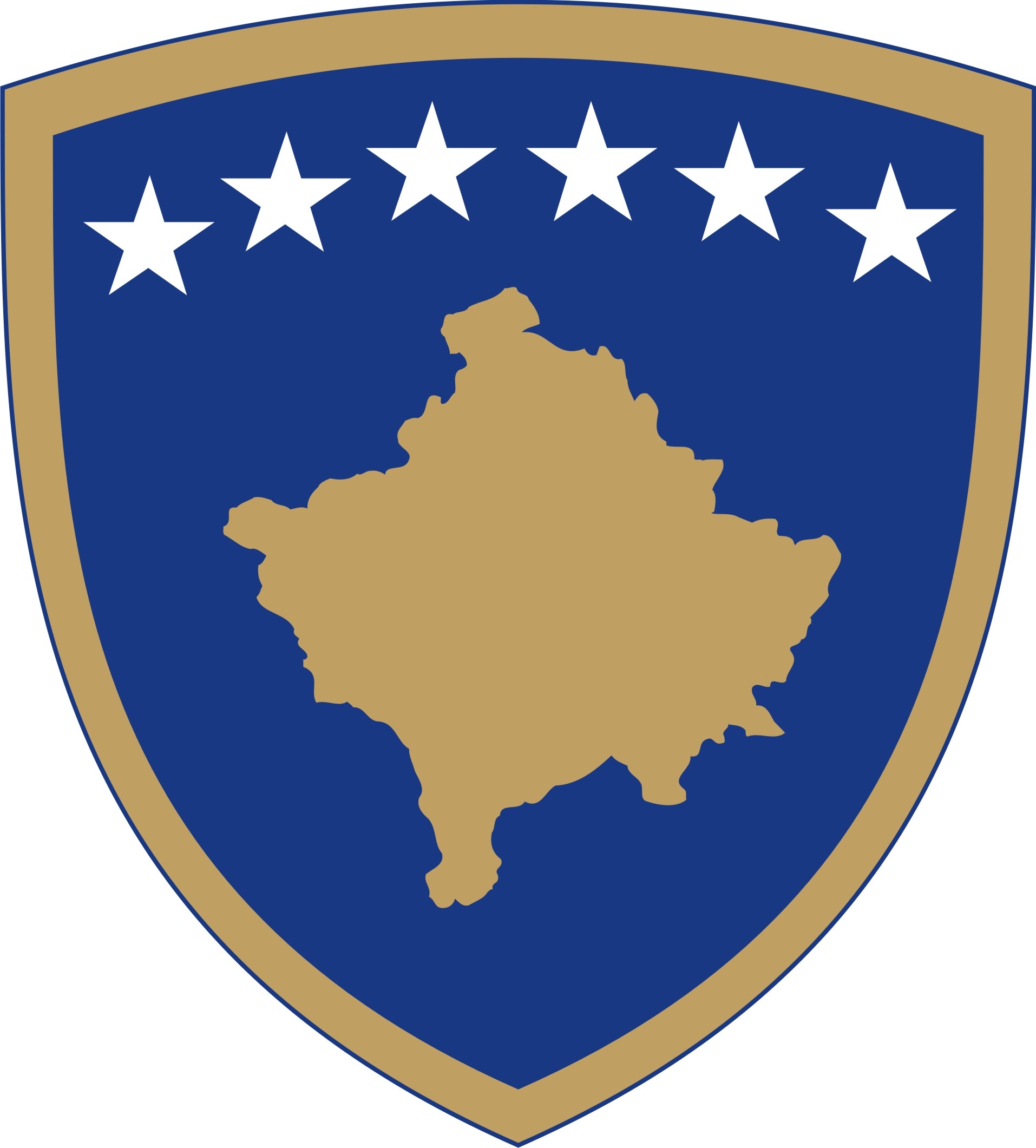 Republika e KosovësRepublika Kosova-Republic of KosovoQeveria-Vlada-Government Ministria e Zhvillimit EkonomikMinistarstvo Ekonomskog Razvoja-Ministry of Economic Development______________________________________________________________________________Dokument konsultimi për Planin Legjislativ 2020Përmbledhje e shkurtër rreth... (Emri i politikës / projektaktit normativ)Ky plan i konsultimeve për listën përmbledhëse të Planit Legjislativ per vitin 2020 ka për qëllimin njoftimin e publikut lidhur me planin legjislativ që pritet të miratohen në vitin 2020 me qëllim nxitjen dhe sigurimin e një procesi të konsultimit pë pjesëmarrje gjithërfshirëse si dhe vendimarrja direkte  në procesin e politikbërjes si dhe rritja e transparencës.___________________________________________________________________________Qëllimi i konsultimitNjoftimi i palëve të interesuara dhe publikut, në procesin e hartimit të politikave dhe listën përmbledhëse të planit strategjik.Ku dhe si duhet t’i dërgoni kontributet tuaja me shkrim______________________________________________Afati përfundimtar i dorëzimit të kontributit me shkrim në kuadër të procesit të konsultimit për (Emri i politikës / projektaktit normativ) është deri më 31/12/2019, në orën 16:00. Të gjitha kontributet me shkrim duhet të dorëzohen me shkrim sipas formatit të mëposhtëm tek: (Hana Jakupi) apo në formë elektronike në e-mail adresën Hana.Jakupi@rks-gov.net, me titull “Kontribut ndaj procesit të konsultimit për (Draft Plani për aktet nënligjore)”. Çka duhet të përmbajnë komentetEmri i personit/organizatës që jep komente:Fushat kryesore të veprimit të organizatës:Informatat e kontaktit të personit/organizatës (adresa, email, telefoni):Komentet:Data e dërgimit të komenteve:Forma e kontributit është e hapur, mirëpo preferohet që kontributet tuaja t’i përfshini në kuadër të tabelës së bashkëngjitur më poshtë në këtë dokument, e cila përfshin çështjet kyçe të këtij dokumenti.Bashkangjitur me këtë dokumenti gjeni emiri i plotë i politikës / projektligjit….Republika e KosovësRepublika Kosova-Republic of KosovoQeveria-Vlada-Government Ministria e Zhvillimit EkonomikMinistarstvo Ekonomskog Razvoja-Ministry of Economic Development___________________________________________________________________________Consultation document on the legislative side           Brief summary of summary lists of strategic documentsThis consultation plan for summary lists of the legislative side aims to inform the public about the bylaws expected to be adopted in 2020 with the aim of fostering and providing for a participatory consultation process as well as direct decision-making in the policymaking process and enhancing of transparency        The purpose of the consultation__________________________________________________Informing stakeholders and the public, in the process of drafting policies and summary lists of strategic documentsThe deadline for submitting written contribution into th e process of consultation for (name of the policy / normative draft act) is to 31 / 12/ 2019, at 16:oo. All the contributions must be submitted in written according to the format below to: (name of body / person responsible for the preparation of policy / normative draft act) or in electronic form in the e-mail address Hana.Jakupi@rks-gov.net with the title "Contribution to the consultation process for (name of the policy / normative draft actWhat should contain the commentsName of person / organization that provides comments:The main areas of the organization:Information of contact person / organization (address, email, phone):Comments:Date of submitting of comments:Form of inputs is open, but preferable is to include your comments within the table which is attached below to this document, which includes the key issues of this document.Attached to this document please find the ……………………..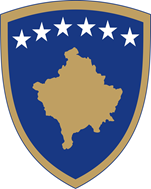                                   Republika e Kosovës                              Republika Kosova-Republic of Kosovo                                       Qeveria-Vlada-Government                                     Ministria e Zhvillimit EkonomikMinistarstvo Ekonomskog Razvoja-Ministry of Economic Development_____________________________________________________________________Dokument konsultacije o zakonodavna stranaKratak pregled o ... (Naziv politike /Nacrta normativnog akta)_____________________________________________________Ovaj plan savjetovanja za zakonodavna strana ima za cilj informirati javnost o podzakonskim aktima koji se očekuju donijeti 2020. godine s ciljem poticanja i pružanja participativnog procesa savjetovanja, kao i izravno odlučivanje u procesu donošenja politika i unapređenja. TransparentnostiCilj konsultacije Obaveštavanje dionika i javnosti, u procesu izrade politika i sažeti spiskovi strateških dokumenataGde i kao treva da pošaljete vaše pisane doprinose___________________________________________Krajni rok za predaju pisanog doprinosa u okviru procesa konsultacija o.. (Naziv politike /nacrta normativnog akta) je do 31/12/2019, u16:00 časova Sve pisane doprinose treba predati u sledečem formatu kod : (Ime organa /odgovornog lica za pripremu politike /nacrta normativnog akta) ili elaktronskim putemena e-mail adresu Hana.Jakupi@rks-gov.net, pod naslovom “Doprinos procesu konsultacija o (Naziv politike/nacrta normativnog akta)”.Šta treba da sadrže komentariIme lica/organizacije koje daje komentare:Glavne oblasti delovanja organizacije:Informacie za kontakt lica/organizacije (adresa, email, telefon):Komentari:Datum slanja komentara:Način doprinosa je otvoren, ali je poželjno da se vaši doprinosi uključe u tabeli u prilogu u nastavku ovog dokumenta, koji obuhvata ključna pitanja ovog dokumenta.Molimo vas, u prilogu vam dostavljamo .....................Çështjet kyçeKomente rreth draftit aktualKomente shtesë123Key issues Comments in regard to actual draft Additional Comments 123Ključna pitanja Komentari o trenutnom nacrtuDodatni komentari123